T.R. HANDELSMINISTERIUM
GENERALDIREKTION DER ABTEILUNG FÜR IMPORTE Datum: 01.07.2020Gz. 13300840-503.02-E-00055459495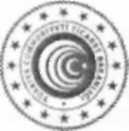 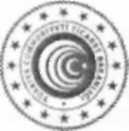 T.R.HANDELSMINISTERIUMGeneraldirektion 
der Abteilung für Importe (…)„Firma geschwärzt“	   	    Sehr geehrte Damen und Herren,
	    Mit der Mitteilung zur Verhinderung unlauteren Wettbewerbs bei Einfuhren (Nr. 2020/14), veröffentlicht im Amtsblatt vom 26.6.2020 Nr. 31167, wurde eine Untersuchung wegen der Unwirksamkeit der Maßnahmen beim Import von "Gewebe aus synthetischen Filamentgarnen (für Bekleidung)", registriert unter der Zolltarifposition (GTP) 54.07 und von "Gewebe aus synthetischen oder künstlichen Fasern", registriert unter GTP 55.13, 55.14, 55.15, 55.16, Ursprung Italienische Republik, Königreich Spanien und Bundesrepublik Deutschland, eingeleitet. In diesem Rahmen wurden auf der Website des Ministeriums der "Fragebogen für die Unwirksamkeit der Maßnahmen für die Hersteller/Exporteure, die im exportierenden Land tätig sind" und der "Fragebogen für die Unwirksamkeit der Maßnahmen für Händler/Exporteure (Nichthersteller)" sowie die o.g. Mitteilung und eine nicht vertrauliche Zusammenfassung des Untersuchungsberichts veröffentlicht.Die Hersteller/Exporteure des gegenständlichen Produkts müssen nur den "Fragebogen für die Unwirksamkeit der Maßnahmen für die Hersteller/Exporteure, die im exportierenden Land tätig sind" ausfüllen.  Firmen, die nicht Hersteller/Exporteur des gegenständlichen Produkts sind, sondern nur damit handeln, müssen den "Fragebogen für die Unwirksamkeit der Maßnahmen für die Hersteller/Exporteure, die im exportierenden Land tätig sind" zur Ausfüllung an ihre Lieferanten übermitteln oder den "Fragebogen für die Unwirksamkeit der Maßnahmen für Händler/Exporteure (Nichthersteller)" zusammen mit ihren Lieferanten ausfüllen.Diese Dokumente sind auf der Webseite des Handelsministeriums unter http://www.ticaret.gov.tr unter Menü "İthalat" (Importe) - "Ticaret Politikası Savunma Araçları" (Handelspolitische Verteidigungsinstrumente) - "İzleme ve Önlemlerin Etkisiz Kılınması" (Überwachung und Unwirksamkeit der Maßnahmen - "Yürüyen Soruşturmalar" (Laufende Untersuchungen) - "Sentetik ve Suni Dokunmuş Mensucat -İtalya, İspanya, Almanya (Synthetic or Artificial Woven Fabrics - Italy, Spain, Germany)" zu finden.Alle für diese Untersuchung erforderlichen Informationen und Dokumente müssen innerhalb von 37 Tagen ab Datum dieses Schreibens (Posteingang) in gedruckter und elektronischer Form beim Handelsministerium eingehen.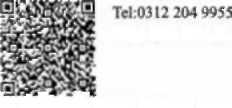 T.R. Handelsministerium Generaldirektion der Abt. für Importe Söğütözü Mah. 2176. Sok. No:63 	E-Mail:karatash@ticaret.gov.tr 06530 Çankaya/AnkaraTel: 0312 204 99 55  					        Fax: 0312 204 8633Kontakt für weitere Informationen: HALİL İBRAHİM KARATAŞ Handelsexperte1/2Auf die digital signierte Abschrift des Dokuments haben Sie Zugriff über die Adresse http://e-belge.gtb.gov.tr mit dem Code 63850f67-958c-4320-8dae-e0fc3ce941b0.DIE URSCHRIFT IST MIT DIGITALER UNTERSCHRIFT VERSEHEN.T.R. HANDELSMINISTERIUM
GENERALDIREKTION DER ABTEILUNG FÜR IMPORTEDatum: 01.07.2020Gz. 13300840-503.02-E-00055459495Artikel 26 der Richtlinie zur Verhinderung unlauteren Wettbewerbs bei Einfuhren lautet wie folgt: Liefert eine der betreffenden Parteien nicht innerhalb der festgelegten Frist die erforderlichen Informationen oder verweigert den Zugang zu diesen Informationen oder es wird festgestellt, dass sie die Untersuchung verhindert oder falsche oder irreführende Informationen liefert, so ist davon auszugehen, dass die betreffende Partei nicht kooperieren will. In diesem Fall werden vorübergehende oder endgültige, positive oder negative Festlegungen aufgrund der verfügbaren Daten getroffen" und "Arbeitet eine der betreffenden Parteien nicht oder nur teilweise so zusammen, dass kein Zugang zu den für die Untersuchung erforderlichen Informationen verschafft werden kann, so kann das Ergebnis der Untersuchung für diese Partei weniger vorteilhaft im Vergleich zu einer Zusammenarbeit sein."Darüber hinaus wird geplant, vor Ort einen Untersuchungsbesuch bei den zusammenarbeitenden Unternehmen durchzuführen. Der genaue Zeitpunkt für diese Besuche vor Ort wird nach Eingang der Antworten der Exporteure/Hersteller bei unserem Ministerium angegeben.Wenn Sie Schwierigkeiten bei der Beantwortung des Fragebogens haben sollten, können Sie sich an den Geschäftsbereich für Überwachung und Beurteilung der Einfuhrpolitik der Generaldirektion der Abteilung für Importe wenden.Mit der Bitte um Kenntnisnahme und entsprechende Veranlassung.e-Unterschrift ASUMAN KILIÇ TÜRKEŞ i.A. des Ministers AbteilungsleiterinT.R. Handelsministerium Generaldirektion der Abt. für Importe Söğütözü Mah. 2176. Sok. No:63 	E-Mail:karatash@ticaret.gov.tr 06530 Çankaya/AnkaraTel: 0312 204 99 55  					        	     Fax: 0312 204 8633Kontakt für weitere Informationen: HALİL İBRAHİM KARATAŞ Handelsexperte2/2Auf die digital signierte Abschrift des Dokuments haben Sie Zugriff über die Adresse http://e-belge.gtb.gov.tr mit dem Code 63850f67-958c-4320-8dae-e0fc3ce941b0.DIE URSCHRIFT IST MIT DIGITALER UNTERSCHRIFT VERSEHEN.